             TOWN OF ARLINGTONPARK COMMISSIONERSJon Marshall, Director of Recreation			Donald VittersErin Campbell, Recreation Supervisor			Leslie Mayer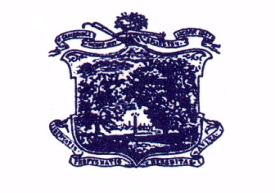  						Elena Bartholomew					 			Jennifer Rothenberg						Shirley CanniffRecreation DepartmentARLINGTON RECREATION KID CARE AFTER SCHOOL PROGRAMPAYMENT FORM2017-18 SCHOOL YEARDATE: _____________		CHILD’S NAME:_______________________ADDRESS:__________________________________________________________PHONE:  HOME ______________	WORK _______________	CELL__________EMAIL: ______________________________________________________________PROGRAM: ARLINGTON RECREATION KID CAREI UNDERSTAND THAT THE ABOVE PROGRAM IS TO BE PAID ON AN AUTOMATIC MONTHLY PAYMENT BASIS AND THAT THE PAYMENTS ARE MADE ON OR NEAR THE FIFTEENTH OF EACH MONTH. THE INITIAL PAYMENT AT THE TIME OF REGISTRATION WAS FOR THE MONTH OF SEPTEMBER AND MONTHLY PAYMENTS WILL BEGIN IN SEPTEMBER FOR THE REMAINING NINE MONTHS. THE FIRST MONTH'S TUITION IS NON-REFUNDABLE.  AFTER THE FIRST MONTH, WITHDRAWALS OR CHANGES MUST BE SUBMITTED TO RECREATION OFFICE BY THE 15TH OF THE PRIOR MONTH TO AVOID BEING CHARGED FOR THE MONTH.I AUTHORIZE AUTOMATIC PAYMENTS TO BE MADE TO ARLINGTON RECREATION FOR THE KID CARE PROGRAM.PLEASE CIRCLE: MASTERCARD		VISA		DISCOVERCARD NUMBER: ____________________________________________________________EXPIRATION DATE:_________________________ SECURITY CODE 3 DIGITS________SIGNATURE: _________________________________________________________PLEASE PRINT NAME AS IT APPEARS ON THE CARD: _______________________________________________